TARZANA NEIGHBORHOOD COUNCIL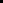 BUDGET & FINANCE COMMITTEE MINUTES April 20, 2022In attendance Harvey Goldberg, Chair. Committee members: Max Flehinger, Mark Epstein, Eran Heissler, Ken Schwartz and Bob Shmaeff 1.    The meeting was called to order at 6:47 PM 2.    Public Comments – Comments from the public on non-agenda items within the Committee’s subject matter jurisdiction. None 3.   Discussion and motion - Approval of minutes of March 16, 2022 meeting. Motion to approve by Mark, seconded by Bob. Vote unanimous.4. 	Discussion and motion: Approval of March 2022 expenditures for submission to City Clerk (MER) and Financial Statements as of March 31, 2022. Motion to approve by Mark, seconded by Bob. Vote unanimous.5.   Discussion and possible motion: Request from our President to reserve $1,000 for Zoom licenses for Board and Committee meeting. To be classified as Operations, General, Zoom Meetings. Funds to come from Unallocated. Motion to approve by Mark, seconded by Eran. Vote unanimous. 6.   Committee Business - Comment from Committee members on subject matters within the Committee’s jurisdiction.a. Comment on Committee members own activities/brief announcements. None.b. Brief response to statements made or questions posed by persons exercising their general public comment rights. None.c. Next meeting, tentatively scheduled for Wednesday, May 18, 2022 at 6:45 PM, Agenda items for the meeting should be submitted by Wednesday, May 11, 2022.  7.   Adjournment. 6:53 PM.Submitted by,Harvey Goldberg, Acting Secretary